Lesson 15 Practice ProblemsTo find 40% of 75, Priya calculates . Does her calculation give the correct value for 40% of 75? Explain or show how you know.If  represents a number, does  always represent 40% of that number? Explain your reasoning.Han spent 75 minutes practicing the piano over the weekend. For each question, explain or show your reasoning.Priya practiced the violin for 152% as much time as Han practiced the piano. How long did she practice?Tyler practiced the clarinet for 64% as much time as Han practiced the piano. How long did he practice?Last Sunday 1,575 people visited the amusement park. 56% of the visitors were adults, 16% were teenagers, and 28% were children ages 12 and under. Find the number of adults, teenagers, and children that visited the park.Order from greatest to least:55% of 180300% of 2612% of 700Complete each statement.20% of 60 is ________25% of ________ is 6________% of 100 is 1450% of 90 is ________10% of ________ is 730% of 70 is ________(From Unit 3, Lesson 14.)A shopper needs 24 sandwich rolls. The store sells identical rolls in 2 differently sized packages. They sell a six-pack for $5.28 and a four-pack for $3.40. Should the shopper buy 4 six-packs or 6 four-packs? Explain your reasoning.(From Unit 3, Lesson 9.)On a field trip, there are 3 chaperones for every 20 students. There are 92 people on the trip. Answer these questions. If you get stuck, consider using a tape diagram.How many chaperones are there?How many children are there?(From Unit 2, Lesson 15.)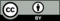 © CC BY Open Up Resources. Adaptations CC BY IM.